Temat: O Nowej Kulturze słów kilka…Czas: 1 hMetoda: Spotkanie w znakuCel dydaktyczny:- Uczestnik wie czym jest Nowa Kultura ( to nie tylko KWC);- Uczestnik wie w jaki sposób wprowadzać wartości chrześcijańskie (Nową Kulturę) w swoją codzienność, zauważa w jakich dziedzinach mu to nie wychodzi.Cel wychowawczy:- Uczestnik pragnie wprowadzać wartości chrześcijańskie w różne dziedziny swojego życia (tworzyć Nową Kulturą), szczególnie w te, w których mu to nie wychodzi.Modlitwa: (ok. 3-4 min.)Modlitwa św. AugustynaDuchu Święty, Boże, tchnij we mnie swoim tchnieniem, abym myślał o tym, co jest święte. Prowadź mnie, Duchu Święty, abym czynił to, co jest święte. Przyciągaj mnie do siebie, Duchu Święty, abym kochał to, co jest święte. Umacniaj mnie, Duchu Święty, abym strzegł tego, co jest święte. Strzeż mnie, Duchu Święty, abym nigdy nie utracił tego, co jest święte. Amen.+ Pod Twoją obronęWprowadzenie: (7-10 min.)Animator: Nasz dzisiejszy temat brzmi: „O Nowej Kulturze słów kilka…” dlatego, że porozmawiamy sobie o tym czym Nowa Kultura jest i jak wygląda jej praktykowanie w naszym życiu. Metodą spotkania jest spotkanie w znaku.Animator przynosi kilka różnych znaków np. jakieś znaki drogowe, łapkę z facebooka itp. – uczestnicy mówią co to za znak i co oznacza.Po co mamy w życiu znaki, symbole, jakie one pełnią zadanie? Jakie znamy znaki (przykłady), co przekazują? Jakie mamy znaki chrześcijańskie (przykłady) i co one przekazują?Odkrycie (ukazanie znaku): (ok. 1 min.)Animator wyciąga kartkę z symbolem Nowej Kultury (załącznik nr 1)Animator: Co to za znak?Odkrycie treści w znaku oraz jego roli w naszym życiu: (30-40 min.)Animator: Teraz spróbujemy sobie rozłożyć na czynniki pierwsze ten znak, czyli odpowiedzieć na pytanie co symbolizują dane elementy. Jak sądzicie? – propozycje uczestnikówPrzeczytanie tekstu ks. Franciszka Blachnickiego (każdy uczestnik dostaje ten tekst – zał. 2):Z zasady "Fos-Zoe" (światło-życie) - podporządkowania życia ludzkiego wymaganiom prawdy i światła Bożego - wyrasta najpierw nowy człowiek (symbol: "Fos-Zoe" w kręgu - we wnętrzu człowieka tworzy się tę nową rzeczywistość), ten nowy człowiek tworzy z innymi ludźmi nową wspólnotę (w symbolu: krąg splecionych rąk). To są dwie wartości naczelne: nowy człowiek i nowa wspólnota. Obie można sprowadzić do wspólnego mianownika, którym jest wartość komunii: osobowego zjednoczenia z Bogiem i z innymi ludźmi. Ta wartość naczelna musi promieniować (stąd w symbolu promienie). Nowa kultura oznacza przenikanie wszystkich dziedzin życia wartościami nowego człowieka i nowej wspólnoty.Budowanie kultury jest procesem, który zaczyna się wewnątrz człowieka, od jego odnowy, przemiany - od wychowania nowego człowieka. Nowy człowiek nie może być jednak samotny. Tylko wtedy będzie on nowym człowiekiem, kiedy będzie człowiekiem komunii - wspólnoty z innymi ludźmi. Z tych właśnie wartości nadrzędnych wynikają konsekwencje we wszystkich dziedzinach życia ludzkiego. One stanowią program nowej kultury - promieniowania wartości nowego człowieka i nowej wspólnoty we wszystkich dziedzinach życia. Jest to próba wprowadzenia we wszystkich dziedzinach życia nowego ładu, w którym prawdziwe wartości są rzeczywiście postawione na pierwszym miejscu i wszystko służy realizowaniu tych wartości. Nic nie może przeszkadzać w urzeczywistnianiu tych najwyższych wartości, wszystko ma pomagać w ich realizowaniu. Gdy te założenia są realizowane, wtedy mówimy o nowej kulturze.Animator: Czyli wiemy jaki jest symbol Nowej Kultury i w tym tekście pojawia się też czym jest Nowa Kultura – „Nowa kultura oznacza przenikanie wszystkich dziedzin życia wartościami nowego człowieka i nowej wspólnoty”. Spróbujmy sobie jeszcze jednak porozmawiać o tym pojęciu. Czym dla Was jest Nowa Kultura, jak ją rozumiecie?Animator: Przeczytamy jeszcze jakie obszary ks. Danielski wymienia jako te, w których Nowa Kultura powinna się wyrażać (każdy uczestnik ma ten tekst przed sobą - zał. 2)Sługa Boży ksiądz Wojciech Danielski wymienia siedem dużych obszarów, w których Nowa kultura winna się uzewnętrzniać:
1.    Panowanie nad czasem wolnym i czasem pracy (organizacja czasu świętowania; zakupy w niedzielę; pracoholizm), w którym to obszarze mieści się też kultura ciszy i dźwięku, (jakość wybieranej muzyki; prawo do ciszy w odniesieniu do bliźniego).
2.    Kultura ładu (w miejscu zamieszkania, pracy, szkole; poszukiwanie miejsca dla Boga tam, gdzie jestem; przeciwstawianie się bylejakości i „tumiwisizmowi” kreowanym przez media skoncentrowane na konsumpcjonizmie).
3.    Kultura podstawowych odniesień (czystość, odpowiedzialność za mowę ciała, gesty, strój; takt, szlachetność, uczynność, poświęcenie, wierność).
4.    Kultura życia domowego, na co dzień i od święta (walka o wolność sumienia; kultywowanie świątecznych obchodów w domu).
5.    Kultura spotkania (spotkania bezalkoholowe; pomysłowe, nieponiżające sposoby na wolny czas; mądre wychowywanie dzieci i młodzieży polegające również na ograniczeniu dostępu do zła w myśl zasady – „zbyt ciebie szanuję, by pozwolić, żebyś brał wszystko, co dają.”)
6.    Kultura słowa (szacunek dla języka polskiego; poprawność języka; dystans wobec slangu; unikanie zrzędzenia, plotek, trwonienia czasu na puste rozmowy; dwuznaczne dowcipy; żarty z Pisma Świętego czy innych sfer sacrum; staranne przygotowanie posług w czasie Eucharystii; pobudzanie do czytania wartościowych książek i prasy, także klasyki narodowej).
7.    Kultura artystyczna (poziom tego, co przyjmujemy i czym się dzielimy – telewizja, Facebook; poziom pogodnych wieczorów; poziom wykonania znaku oazy (!); prezentacja grupy podczas dnia wspólnoty; poziom opowiadanych dowcipów; wykorzystanie swoich talentów w służbie drugiemu).Czy coś ciekawego dla Was pojawiło się w tym tekście?Fragment z Pisma Świętego Mt 5, 13-16Animator: Mamy być światłem świata i solą ziemi, czyli w odniesieniu do Nowej Kultury jako Nowi Ludzie mamy wcielać wartości chrześcijańskie w naszej codzienności, dawać przykład życia chrześcijańskiego. Tak jak to przedstawia znak Nowej Kultury te wartości chrześcijańskie mają od nas „promieniować” na cały świat. I teraz mamy chwilkę na takie zadanie. Każdy z nas przygotuje swój własny znak Nowej Kultury. Ma on pokazywać w jaki sposób wcielamy wartości chrześcijańskie w życie w naszej codzienności: w pracy, na uczelni, w domu, wśród spotykanych ludzi i jakie to są wartości (albo jak chcielibyśmy to robić lub jakie wartości chcielibyśmy wcielać). Dodatkowo każdy z nas zastanowi się jakie ma problemy z Nową Kulturą. W tym celu można wrócić do tego tekstu opisującego obszary Nowej Kultury wg ks. Danielskiego. I na koniec tego ćwiczenia podzielimy się naszym przeżywaniem Nowej Kultury, czyli stworzonymi znakami. Mamy maks. 10 min.Przedstawienie efektów pracyZakończenie (ok. 5-10 min.):W chwili ciszy każdy zastanawia się nad swoimi trudnościami w praktykowaniu w życiu Nowej Kultury lub jeśli wystarczy czasu pojawia się dzielenie tymi trudnościami.Postanowienie (o ile uczestnicy nie wymyślą sami postanowienia): Wybrać jakiś element Nowej Kultury z którym ma się problem (z obszarów wg ks. Danielskiego lub spoza) i zdecydować się na jakieś konkretne działanie by popracować nad tym problemem. Modlitwa: (ok. 2 min.) Podziękowanie Panu Bogu za spotkanie, Chwała Ojcu…Ks. Franciszek Blachnicki:„Z zasady "Fos-Zoe" (światło-życie) - podporządkowania życia ludzkiego wymaganiom prawdy i światła Bożego - wyrasta najpierw nowy człowiek (symbol: "Fos-Zoe" w kręgu - we wnętrzu człowieka tworzy się tę nową rzeczywistość), ten nowy człowiek tworzy z innymi ludźmi nową wspólnotę (w symbolu: krąg splecionych rąk). To są dwie wartości naczelne: nowy człowiek i nowa wspólnota. Obie można sprowadzić do wspólnego mianownika, którym jest wartość komunii: osobowego zjednoczenia z Bogiem i z innymi ludźmi. Ta wartość naczelna musi promieniować (stąd w symbolu promienie). Nowa kultura oznacza przenikanie wszystkich dziedzin życia wartościami nowego człowieka i nowej wspólnoty.Budowanie kultury jest procesem, który zaczyna się wewnątrz człowieka, od jego odnowy, przemiany - od wychowania nowego człowieka. Nowy człowiek nie może być jednak samotny. Tylko wtedy będzie on nowym człowiekiem, kiedy będzie człowiekiem komunii - wspólnoty z innymi ludźmi. Z tych właśnie wartości nadrzędnych wynikają konsekwencje we wszystkich dziedzinach życia ludzkiego. One stanowią program nowej kultury - promieniowania wartości nowego człowieka i nowej wspólnoty we wszystkich dziedzinach życia. Jest to próba wprowadzenia we wszystkich dziedzinach życia nowego ładu, w którym prawdziwe wartości są rzeczywiście postawione na pierwszym miejscu i wszystko służy realizowaniu tych wartości. Nic nie może przeszkadzać w urzeczywistnianiu tych najwyższych wartości, wszystko ma pomagać w ich realizowaniu. Gdy te założenia są realizowane, wtedy mówimy o nowej kulturze.”Obszary Nowej Kultury wg ks. Danielskiego:„Sługa Boży ksiądz Wojciech Danielski wymienia siedem dużych obszarów, w których Nowa kultura winna się uzewnętrzniać:
1.    Panowanie nad czasem wolnym i czasem pracy (organizacja czasu świętowania; zakupy w niedzielę; pracoholizm), w którym to obszarze mieści się też kultura ciszy i dźwięku, (jakość wybieranej muzyki; prawo do ciszy w odniesieniu do bliźniego).
2.    Kultura ładu (w miejscu zamieszkania, pracy, szkole; poszukiwanie miejsca dla Boga tam, gdzie jestem; przeciwstawianie się bylejakości i „tumiwisizmowi” kreowanym przez media skoncentrowane na konsumpcjonizmie).
3.    Kultura podstawowych odniesień (czystość, odpowiedzialność za mowę ciała, gesty, strój; takt, szlachetność, uczynność, poświęcenie, wierność).
4.    Kultura życia domowego, na co dzień i od święta (walka o wolność sumienia; kultywowanie świątecznych obchodów w domu).
5.    Kultura spotkania (spotkania bezalkoholowe; pomysłowe, nieponiżające sposoby na wolny czas; mądre wychowywanie dzieci i młodzieży polegające również na ograniczeniu dostępu do zła w myśl zasady – „zbyt ciebie szanuję, by pozwolić, żebyś brał wszystko, co dają.”)
6.    Kultura słowa (szacunek dla języka polskiego; poprawność języka; dystans wobec slangu; unikanie zrzędzenia, plotek, trwonienia czasu na puste rozmowy; dwuznaczne dowcipy; żarty z Pisma Świętego czy innych sfer sacrum; staranne przygotowanie posług w czasie Eucharystii; pobudzanie do czytania wartościowych książek i prasy, także klasyki narodowej).
7.    Kultura artystyczna (poziom tego, co przyjmujemy i czym się dzielimy – telewizja, Facebook; poziom pogodnych wieczorów; poziom wykonania znaku oazy (!); prezentacja grupy podczas dnia wspólnoty; poziom opowiadanych dowcipów; wykorzystanie swoich talentów w służbie drugiemu).”(dorysować wokół promienie)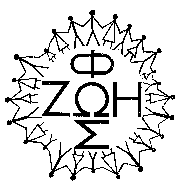 